Темы для самостоятельного изучения по дисциплине: Математика для студентов группы 51-52 «Электромонтер по ремонту и обслуживанию электрооборудования (по отраслям).За период с 30.03. по 04.04.Раздел: Производная функцииВыполнить практическую работуПрактическая работа № 71«Производная, механический и геометрический смысл производной»Цель: усовершенствовать умение нахождение производной.Теоретическая справка:Произво́дная (функции в точке) — основное понятие дифференциального исчисления, характеризующее скорость изменения функции (в данной точке). Определяется как предел отношения приращения функции к приращению ее аргумента при стремлении приращения аргумента к нулю, если такой предел существует. Функцию, имеющую конечную производную (в некоторой точке), называют дифференцируемой (в данной точке).Процесс вычисления производной называется дифференци́рованием. Обратный процесс — нахождение первообразной — интегрирование.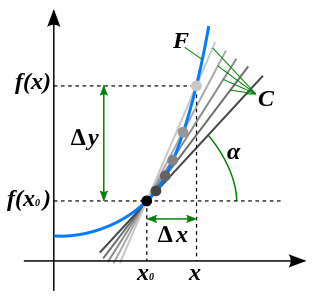 Иллюстрация понятия производнойОбщепринятые обозначения производной функции в точке 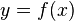 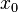 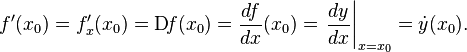 Заметим, что последнее обычно обозначает производную по времени (в теоретической механике).Геометрический смысл производнойНа графике функции выбирается абсцисса x0 и вычисляется соответствующая ордината f(x0). В окрестности точки x0 выбирается произвольная точка x. Через соответствующие точки на графике функции F проводится секущая (первая светло-серая линия C5). Расстояние Δx = x — x0 устремляется к нулю, в результате секущая переходит в касательную (постепенно темнеющие линии C5 — C1). Тангенс угла α наклона этой касательной — и есть производная в точке x0.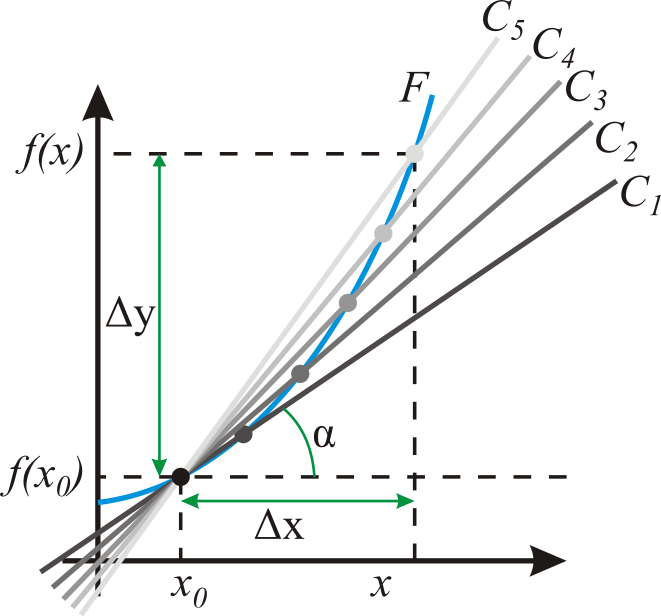 Найти производные функций:;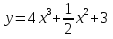 ; 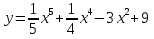 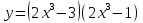 Практическая работа № 72-73 «Уравнение касательной в общем виде. Правила и формулы дифференцирования, таблица производных элементарных функций.Цель: Научиться применять правила и формулы дифференцирования при нахождении производных.Найти производную функции .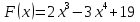 Найти производную функции и вычислить ее значения в точках и 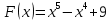 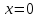 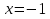 Найти производную функции .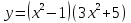 Найти производную функции .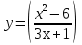 ИНФОРМАЦИОННОЕ ОБЕСПЕЧЕНИЕ ОБУЧЕНИЯИнтернет-ресурсыhttp://school-collection.edu.ru- Электронный учебник «Математика в школе, XXI век».http://fcior.edu.ru- информационные, тренировочные и контрольные материалы.www.school-collection.edu.ru- Единая коллекции Цифровых образовательных ресурсов№ п/пНаименованиеАвторИздательство, год изданияОИ 1 Математика: алгебра и начала математического анализа, геометрия. Алгебра и начала математического анализа (базовый и углубленный уровень)Алимов Ш. А., Колягин Ю.М., Ткачёва М.В. и дрМ., 2015.ОИ 2Математика: алгебра и начала математического анализа, геометрия. Геометрия (базовый и углубленный уровень)Атанасян Л.С, Бутузов В.Ф., Кадомцев СБ. и др.М., 2015.ОИ 3Алгебра и начала математического анализа (базовый уровень). 10 кл.Башмаков М. И.М., 2008.ОИ 4Учебник для НПО и СПО Башмаков М. И.М., 2015.ОИ 5Задачник: учеб.пособие Башмаков М. И.М., 2015.ОИ 6Алгебра и начала математического анализа (базовый и профильный уровни). 10 кл.Колягин Ю. М., Ткачева М. В., Федерова Н. Е. и др. под ред. Жижченко А. Б.М., 2015.ОИ 7Алгебра и начала математического анализа (базовый и профильный уровни). 11 кл.Колягин Ю. М., Ткачева М. В., Федерова Н. Е. и др. под ред. Жижченко А. Б.М., 2015.